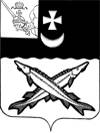 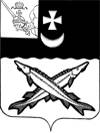 АДМИНИСТРАЦИЯ БЕЛОЗЕРСКОГО  МУНИЦИПАЛЬНОГО ОКРУГА  ВОЛОГОДСКОЙ  ОБЛАСТИП О С Т А Н О В Л Е Н И ЕОт  15.08.2023  № 1006О внесении изменений в постановление администрации округа от 20.01.2023 № 82В соответствии с Порядком разработки, реализации и оценки эффективности муниципальных программ Белозерского муниципального округа, утвержденным постановлением администрации округа от 25.04.2023 № 519, постановлением администрации района от 17.10.2022 № 370 «Об утверждении Перечня муниципальных программ Белозерского муниципального округа на 2023-2027 годы», на основании Устава округаПОСТАНОВЛЯЮ:1. Внести изменение в муниципальную программу «Формирование современной городской среды на территории Белозерского муниципального округа на 2023-2030 годы», утвержденную постановлением администрации округа от 20.01.2023 № 82 изменение, изложив приложение № 3 «План реализации Программы  Формирование современной городской среды на территории Белозерского муниципального округа  на 2023-2030 годы»  в новой редакции согласно приложению  к настоящему постановлению.2. Настоящее постановление подлежит опубликованию в газете «Белозерье» и размещению на сайте Белозерского муниципального округа в информационно-телекоммуникационной сети «Интернет».Глава округа: 								Д.А. СоловьевПриложение постановлению от 15.08.2023 № 1006«Приложение № 3 к Муниципальной программе «Формирование современной городской среды на территории Белозерского муниципального округа» на 2023-2030 годыПлан реализации Программы  Формирование современной городской среды на территории Белозерского муниципального округа  на 2023-2030 годы																	                     	.»№Наименование основных мероприятий Ответственный исполнитель (Ф.И.О., должность)СрокСрокОжидаемый непосредственный результат (краткое описание)Финансирование (тыс. руб.)Финансирование (тыс. руб.)Финансирование (тыс. руб.)№Наименование основных мероприятий Ответственный исполнитель (Ф.И.О., должность)начала реализацииокончания реализацииОжидаемый непосредственный результат (краткое описание)202320242025123456789мероприятие 1 «Формирование комфортной городской среды» в части благоустройства дворовых территориймероприятие 1 «Формирование комфортной городской среды» в части благоустройства дворовых территориймероприятие 1 «Формирование комфортной городской среды» в части благоустройства дворовых территориймероприятие 1 «Формирование комфортной городской среды» в части благоустройства дворовых территориймероприятие 1 «Формирование комфортной городской среды» в части благоустройства дворовых территориймероприятие 1 «Формирование комфортной городской среды» в части благоустройства дворовых территориймероприятие 1 «Формирование комфортной городской среды» в части благоустройства дворовых территориймероприятие 1 «Формирование комфортной городской среды» в части благоустройства дворовых территориймероприятие 1 «Формирование комфортной городской среды» в части благоустройства дворовых территорий1.1.Выполнение работ по благоустройству территории дворовой территории по адресу: г. Белозерск, ул. III-го Интернационала, д.83Территориальное управление «Белозерское» администрации Белозерского муниципального округа01.01.202331.12.2023Увеличение количества благоустроенных дворовых территорий5 490,74001.2.Выполнение работ по благоустройству дворовых территорийАдминистрация Белозерского муниципального округа01.01.202431.12.2026Увеличение количества благоустроенных дворовых территорий05 889,4101.3.Разработка проектно-сметной документации по благоустройству дворовых территорийТерриториальное управление «Белозерское» администрации Белозерского муниципального округа01.01.202431.12.2026Увеличение количества благоустроенных дворовых и общественных территорий100,000мероприятие 2 «Формирование комфортной городской среды» в части благоустройства общественных территориймероприятие 2 «Формирование комфортной городской среды» в части благоустройства общественных территориймероприятие 2 «Формирование комфортной городской среды» в части благоустройства общественных территориймероприятие 2 «Формирование комфортной городской среды» в части благоустройства общественных территориймероприятие 2 «Формирование комфортной городской среды» в части благоустройства общественных территориймероприятие 2 «Формирование комфортной городской среды» в части благоустройства общественных территориймероприятие 2 «Формирование комфортной городской среды» в части благоустройства общественных территориймероприятие 2 «Формирование комфортной городской среды» в части благоустройства общественных территориймероприятие 2 «Формирование комфортной городской среды» в части благоустройства общественных территорий2.1.Выполнение работ по благоустройству территории у памятника «Воину - освободителю» в д. ГлушковоАдминистрация Белозерского муниципального округа01.01.202331.12.2023Увеличение количества благоустроенных общественных территорий290,94002.2.Выполнение работ по благоустройству площади у памятного знака Братьям Шамариным в г. БелозерскеТерриториальное управление «Белозерское» администрации Белозерского муниципального округа01.01.202331.12.2023Увеличение количества благоустроенных общественных пространств2399,2002.3Выполнение работ по благоустройству общественных территорийТерриториальное управление «Белозерское» администрации Белозерского муниципального округа01.01.202431.12.2026Увеличение количества благоустроенных общественных территорий0312,0602.4.Разработка проектно-сметной документации по благоустройству общественных территорийАдминистрация Белозерского муниципального округа01.01.202431.12.2026Увеличение количества благоустроенных общественных территорий70,02.5.Разработка проектно-сметной документации по благоустройству общественных пространствТерриториальное управление «Белозерское» 01.01.202431.12.2026Увеличение количества благоустроенных общественных пространств75,02.6Дополнительные работы по благоустройству Парка имени Героя Советского Союза И.П. МалоземоваТерриториальное управление «Белозерское» администрации Белозерского муниципального округа01.01.202331.12.2023Увеличение количества благоустроенных общественных пространств453,26мероприятие 3 «Инвентаризация дворовых территорий, территорий общего пользования» мероприятие 3 «Инвентаризация дворовых территорий, территорий общего пользования» мероприятие 3 «Инвентаризация дворовых территорий, территорий общего пользования» мероприятие 3 «Инвентаризация дворовых территорий, территорий общего пользования» мероприятие 3 «Инвентаризация дворовых территорий, территорий общего пользования» мероприятие 3 «Инвентаризация дворовых территорий, территорий общего пользования» мероприятие 3 «Инвентаризация дворовых территорий, территорий общего пользования» мероприятие 3 «Инвентаризация дворовых территорий, территорий общего пользования» мероприятие 3 «Инвентаризация дворовых территорий, территорий общего пользования» 1.----Инвентаризация территорий в целях формирования адресного перечня общественных территорий, нуждающихся в благоустройстве000мероприятие 4 «Расширение механизмов вовлечения граждан и организаций в реализацию мероприятий по благоустройству дворовых территорий, территорий общего пользования» мероприятие 4 «Расширение механизмов вовлечения граждан и организаций в реализацию мероприятий по благоустройству дворовых территорий, территорий общего пользования» мероприятие 4 «Расширение механизмов вовлечения граждан и организаций в реализацию мероприятий по благоустройству дворовых территорий, территорий общего пользования» мероприятие 4 «Расширение механизмов вовлечения граждан и организаций в реализацию мероприятий по благоустройству дворовых территорий, территорий общего пользования» мероприятие 4 «Расширение механизмов вовлечения граждан и организаций в реализацию мероприятий по благоустройству дворовых территорий, территорий общего пользования» мероприятие 4 «Расширение механизмов вовлечения граждан и организаций в реализацию мероприятий по благоустройству дворовых территорий, территорий общего пользования» мероприятие 4 «Расширение механизмов вовлечения граждан и организаций в реализацию мероприятий по благоустройству дворовых территорий, территорий общего пользования» мероприятие 4 «Расширение механизмов вовлечения граждан и организаций в реализацию мероприятий по благоустройству дворовых территорий, территорий общего пользования» мероприятие 4 «Расширение механизмов вовлечения граждан и организаций в реализацию мероприятий по благоустройству дворовых территорий, территорий общего пользования» 1.----Создание условий для вовлечения граждан и организаций в реализацию мероприятий по благоустройству общественных территорий000Итого:Итого:Итого:Итого:Итого:Итого:8 879,146 201,470